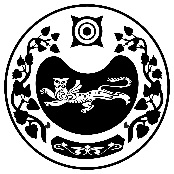           РОССИЯ ФЕДЕРАЦИЯЗЫ				РОССИЙСКАЯ ФЕДЕРАЦИЯ           ХАКАС РЕСПУЛИКАЗЫ                                                     РЕСПУБЛИКА ХАКАСИЯ                                           АFБАН ПИЛТÍРÍ  РАЙОНЫ			             УСТЬ-АБАКАНСКИЙ РАЙОН             ПỸỸР ПИЛТÍРÍ  ААЛ ЧŐБÍ                                                      АДМИНИСТРАЦИЯ               АДМИНИСТРАЦИЯЗЫ                                              УСТЬ-БЮРСКОГО СЕЛЬСОВЕТАПОСТАНОВЛЕНИЕ                от 05.11.2020г.                         с. Усть-Бюр                                   № 70-пОб утверждении муниципальной программы«Комплексная программа модернизации и реформирования жилищно- коммунального хозяйства в Усть-Бюрском сельсовете»    В целях комплексного развития коммунальной инфраструктуры, реконструкции и модернизации систем коммунальной инфраструктуры Администрация Усть-Бюрского сельсовета  ПОСТАНОВЛЯЕТ:          1.Утвердить муниципальную программу «Комплексная программа модернизации и реформирования жилищно-коммунального хозяйства в Усть-Бюрском сельсовете» согласно приложению.                                                                                                                                      2.Финансирование данной программы осуществлять в пределах сметы расходов Усть-Бюрского сельсовета.        3. Контроль за выполнением настоящего Постановления оставляю за собой.Глава Усть-Бюрского сельсовета                                                                     Е.А. Харитонова